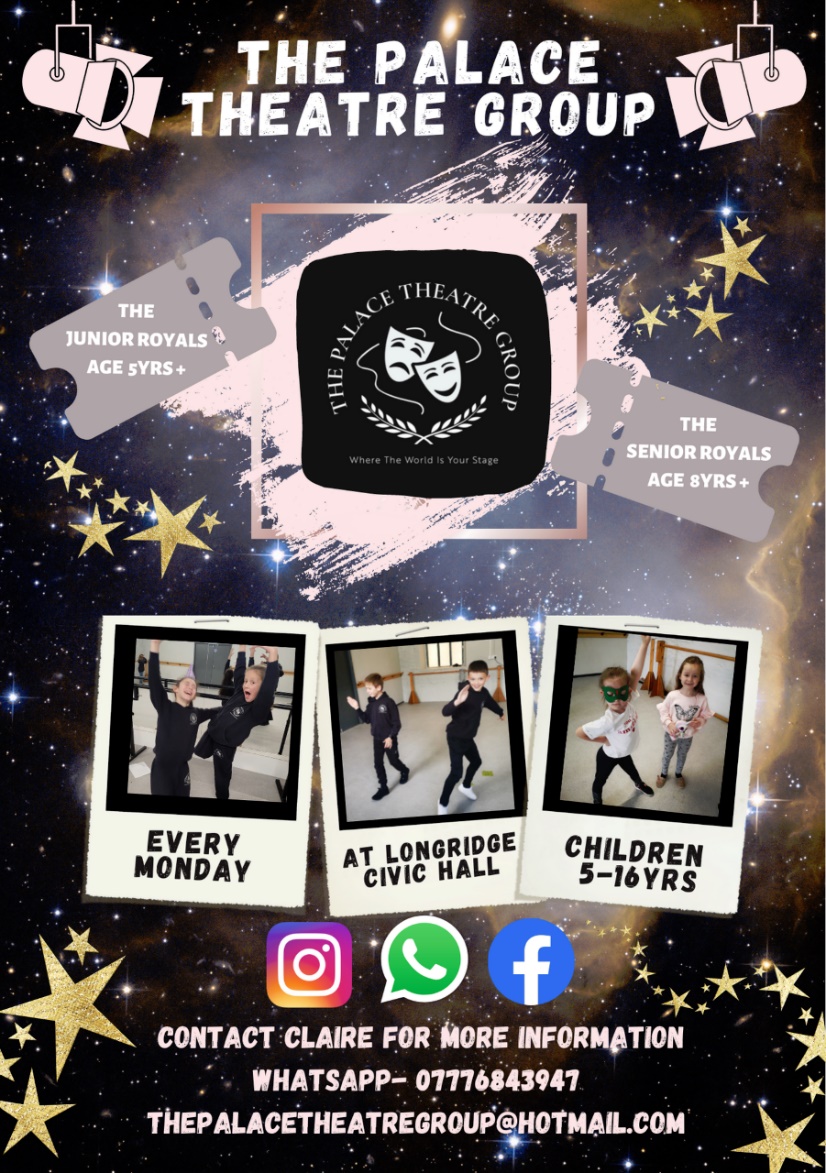 St. Mary’s Primary and Pre-school Newsletter welcome back to schoolWelcome back to school after the half term holiday. We hope you have all had a peaceful week.  We also welcome Samuel into Reception class and Diamond into year 2. We know that they will be made very welcome by all our children and their families.  MINI SKILLS COMPETETIONSome of our children will be taking part in a mini skills sporting competition at West View Leisure Centre.  We wish them all the very best and know that they will do their best.SCHOLASTIC BOOK FAIRThank you for supporting the school book fair. You bought an amazing £370 worth of books which then allowed each class teacher to have £30 of books each for their classrooms. Thankyou again for  this support.   PARENTS evening We are holding our parents evening on Wednesday, 9th of November from 3.30pm until 5.30pm. Please do ring for an appointment or pop into the school office. This meeting is to discuss your child’s progress and how they have settled back into school after the summer holidays.  BISHOP JOHN ARNOLDWe are very excited to announce that Bishop John Arnold, from Salford Diocese, will be visiting our school on Wednesday, 2nd October to officially open our new kitchen. He will preside over Mass at St. Mary’s Church at 9.30am first thing and you are all welcome to join us there. The children will be going to Mass and it would be wonderful to have your support in Church whether you are a member of the Catholic Church or not. There will then be tea and coffee in the community centre where you are invited to join us before we bring him into school where we will introduce him to our lovely children before we officially ‘open’ the kitchen. CHILDREN IN NEEDWe will be celebrating ‘Children In Need’ on Friday, 18th November. Our year 6 ambassadors will be organising some activities and we will be holding a ‘bake off’ if any of the children would like to make a cake at home and bring it in to be judged. We will then have a cake sale to raise money for CIN.The children may come to school in non-uniform for a donation of £1. Don’t forget to bring some money for the cake sale too.          Whats Happening?